作成日（令和４年11月）泉佐野保健所で貸し出しを行う喫煙防止対策の教材一覧-啓発グッズ編-No.オススメ度題名画像主な内容1★★★1年分のタール（サンプル）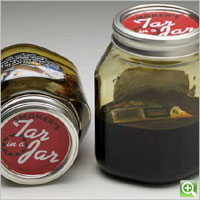 ・1日に平均20本のタバコを吸う人の肺に蓄積される1年間のタール量を瓶詰めした模型です（中のタールは模造品であり、本物のタールではありません）。・ドロドロした黒褐色なタールの中にはタバコの空き箱と吸い殻が浮かんでおり、おどろおどろしい印象を与えます。2★★★タバコ型バルーン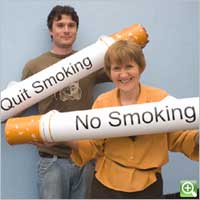 ・イベント等で使用するタバコ型バルーンです（直径14cm、長さ約80cm、吊り下げ用のひも付き）。・「タバコを1日20本毎日吸った場合の1年分のたばこ（7300本分）の模型」です。側面には“Quit Smoking（禁煙）”、もう片側には“No Smoking”とプリントされています。3★★★ポイズンセット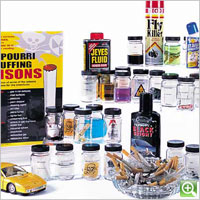 ・タバコの煙に含まれている毒性の化学物質の模型セットです。・30種類の毒性のある液体の見本（サンプル）、それらが含まれるものがセットになっています。4★★★喫煙者の口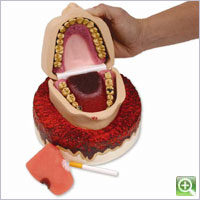 ・喫煙することによって、口内にどのような病気を引き起こすかを表した模型です。・歯周病、虫歯、口唇がん、舌がんなどを見ることができ、タバコをくわえさせることもできます。5★★☆禁煙旗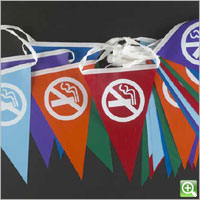 ・禁煙マークがプリントされた様々な色の三角旗です。（長さ：約１０ｍ）・ひもで繋がっているのでイベント場所での装飾に最適です。6★★☆健康な肺と病気の肺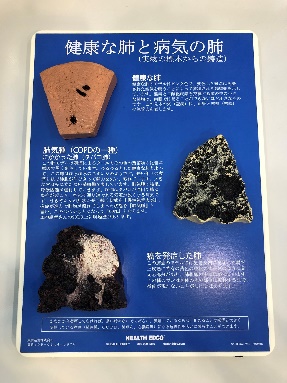 ・健康な肺組織、肺気腫で傷ついた肺、がん化した肺の模型があり、喫煙による肺の内部破壊を表現した卓上ディスプレイです。（縦約30ｃｍ×横約23㎝）・各モデルについて、文章で解説しています。また、健康増進のための禁煙・節煙も強調されています。7★★☆禁煙いろはかるた●禁煙・健康　世界の願い（44枚）企画・制作：たばこ問題情報センター監修：NPO法人　日本禁煙学会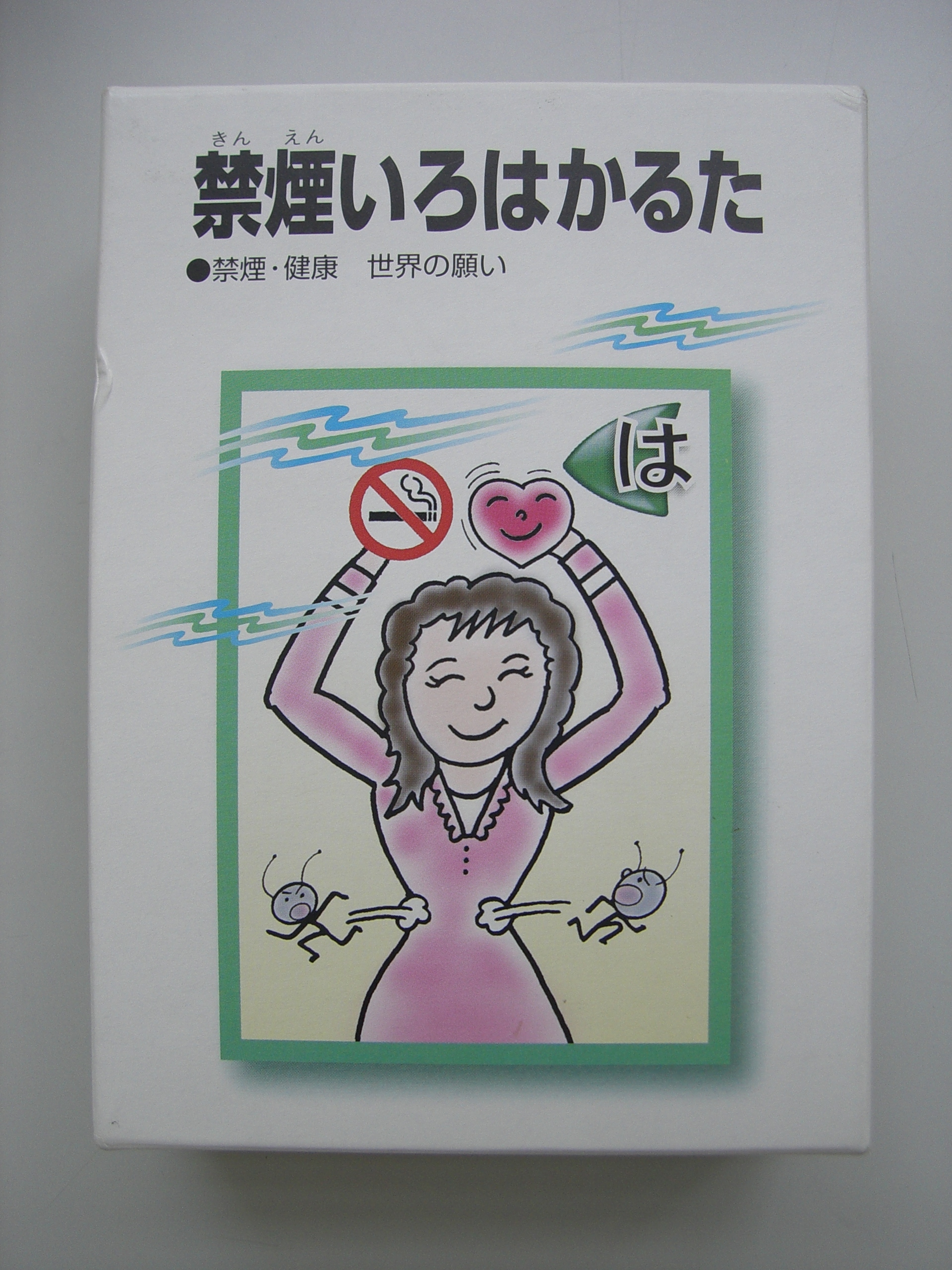 ・禁煙の普及活動に取り組む市民団体「たばこ問題情報センター」が小学生向けに作成したものです。・たばこの害や禁煙の方法などがかるたの歌で表現され、カラーのイラストが描かれた絵札で視覚的に感じ取れます。かるた遊びを通じて、小学生でも楽しみながらたばこの情報を知り、禁煙の大切さを学んでいける内容となっています。「明るい明日　タバコの煙のない社会」「息も爽やか　禁煙の効果はっきり」「ノーという　勇気をもとうタバコには」等8★★☆受動喫煙防止啓発のぼり（2枚）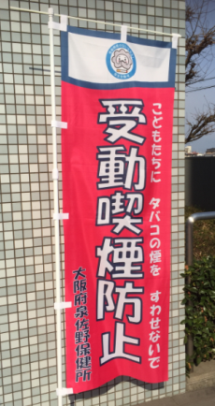 ・厚生労働省作成の「受動喫煙のない社会を目指して」ロゴマークは、たばこの煙がモクモクと立ちのぼり、その煙が受動喫煙に迷惑している子どもの顔に変化するイメージを表現しています。・受動喫煙防止啓発のイベント等で活用できます。（600ｍｍ×1800ｍｍ）